The University of Maryland, Baltimore County (UMBC) Department of Psychology expects to make two tenure-track appointments at the rank of Assistant Professor, one position in Community Intervention/Prevention Science and the second in Community Psychology beginning in August 2015. We seek academic psychologists who are committed to both research and teaching (at the undergraduate and graduate levels) and demonstrate strong potential for attracting external research support. The successful candidates will expand our existing capacity in the community psychology area, and will be poised for intra-institutional, inter-institutional, and community-based collaborations. A strong scholarly focus on underserved populations and interfacing interests in behavioral medicine or clinical psychology are highly desired. TheUMBC Psychology department offers doctoral programs in Applied Developmental Psychology and Human Services Psychology (the latter includes tracks in Community/ Applied Social Psychology, Behavioral Medicine, and Clinical Psychology). Applicants must have earned a Ph.D. in Psychology or a related discipline prior to August 22, 2015. UMBC is classified by the Carnegie Foundation as a Research University with high research activity (RU/H). It is located in the Baltimore-Washington corridor near major medical schools, NIH, and other federal agencies that afford opportunities for research collaboration. (See http://psychology.umbc.edu/ for more information.) UMBC is dedicated to training underrepresented scholars at the undergraduate and graduate level through the Meyerhoff, MARC- Star, and other scholars programs. UMBC is especially proud of the diversity of its student body and we seek to attract an equally diverse applicant pool for this position. We have a strong commitment to increasing faculty diversity.Applications should include a cover letter, a curriculum vitae, a description of teaching and research interests, representative publications (sent by the applicant), and three letters of recommendation (sent directly by recommenders). Please submit all application materials via Interfolio (Community  Intervention/Prevention:  apply.interfolio.com/25302;  Community Psychology: apply.interfolio.com/25303).  For questions, please contact Ms. Beverly McDougall (bev2@umbc.edu).  Review of applications will begin September 15, 2014 and will continue until the position is filled. UMBC is an Equal Opportunity/Affirmative Action Employer.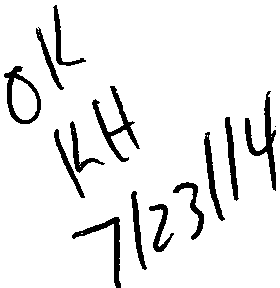 